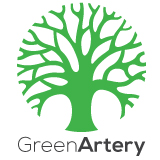 The Green Artery Minutes of the Board of Directors MeetingJanuary 21, 2015Call to OrderThe meeting was called to order by Faye Miller, President, at 6:30 pm QuorumPresent: Faye Miller, Bill Hunter, Joel Schnitzler, Evan St. Ives, Heidi BIssellApproval of MinutesMinutes of Dec 2015 are approved as written.Committee ReportsTreasurer’s Report: No change from previousBylaws Report: Proposed revisions (sent by Bill to BOD on Nov 19, 2015) were approved with 4 ayes and 1 abstention.Election Report: Evan St. Ives is nominated for TreasurerFaye Miller is nominated for PresidentBill Hunter is nominated for SecretaryUnfinished BusinessBench Fundraiser: We will have written agreements with partners in the future, particularly where money is concerned.Website: All domain names are back in our own account:greenartery.orggreenartery.comthegreenartery.orgthegreenartery.comgreenartery.net – was in Heidi’s account, will transfer back to GA accountAll meeting minutes (EC and BOD) will be posted on website.Go Pro: Use GoPro to raise awareness of poor biking or walking conditions along Perimeter Trail.  Send videos to Michele Ogilvie and Beth Alden.Mapping the Artery: Join Chip and Amy on Sunday, Jan 24Letters Outgoing	Letter to Susan Gott making amends for misunderstandings at fundraiserAdjournmentThe meeting was adjourned at 7:33 pm.Respectfully submitted,Heidi Bissell, Secretary